-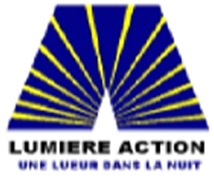 Introduction………………………………………….3Bilan Moral…………………………………………..4Activités menées……………………………………..4Cellule prévention………………………………4Communication pour le Changement de comportementPrévention de la Transmission de la Mère à l’enfantConseil et dépistage VolontaireCellule Prise En Charge ……………………….12Soins et soutien aux PVVIH et OEVCellule JuridiqueBilan financier ……………………………………...18Difficultés……………………………………………19Recommandations………………………………….19Conclusion…………………………………………..19AnnexeIntroductionCréée en 1994, Lumière Action est une association de personnes affectées et infectées du fait du VIH. Elle œuvre pour l’amélioration des conditions de vie des personnes vivant avec le VIH. Lumière Action a vu son champ d’action s’agrandir en étendant ses activités dans les domaines de la tuberculose, des violences basées sur le genre et du paludisme. Le siège de l’association est situé dans la commune d’Abobo où elle intervient principalement. Lumière Action a étendu ses activités dans la commune de Yopougon, dansle Sud Comoé (Bonoua, Aboisso, Adiaké), dans la commune de Bingerville, dans les régions de l’agnebyTiassaet au centre du pays dans la sous-préfecture de Kpouèbo.Elle compte en son sein 83 bénévoles.Cette association est gérée par une direction exécutive qui est sous la responsabilité d’un conseil d’administration élu par l’Assemblée Générale pour cinq (05) ans.Pour mener à bien ces activités la direction exécutive comporte un certain nombre d’organes notamment les cellules prise en chargeet prévention.La trame de notre rapport sera axée sur le déroulement et les objectifs de ces activités ainsi que les résultats obtenus au cours de l’année 2015.Bilan MoralActivités MenéesCellule PréventionC’est en vue de contribuer à la réduction de la vulnérabilité de la population généraleen matière d’infection àVIH, de la santésexuelle dela reproduction et de planification familialeque la cellule prévention mène des activités de sensibilisation et de dépistage. Ces activités se font sur fonds propreset à travers des projets financés par des partenaires bilatéraux et multilatéraux tels que le PEPFAR, KFW, Union Européenne et Fonds Mondial (FM). Elle bénéficie également d’une assistance des partenaires nationaux et internationaux tels que Alliance CI, JHU/CCP, Aimas,RIP+etdu MSLS.Projet financé par le Fonds Mondial volet communautaireVolet Communication pour le Changement de ComportementLes activités de ce projet sont menées par douze (12) éducateurs de pairs qui sont rattachés à six (6) centres de santé du district d’Abobo ouest dans la commune d’Abobo. En effet, les activités se mènent à travers des petites séances de sensibilisation qui regroupent en moyenne 2 à 25 personnes. La méthode utilisée pour ces activités est la causerie. Notons également que ces activités sont basées essentiellement sur les thèmes de la communication pour le changement de comportement. De plus des préservatifs sont distribués au cours de ces séances afin de permettre aux jeunes de mettre à profit les connaissances qui sont partagées lors de ces causeries de groupe. Au terme de cette activité, 11958 jeunes ont été sensibilisés (voir tableau 1). Ces résultats ont été obtenus grâce à l’indicateur :Nombre de jeunes adolescents (10-24 ans) ayant reçu une éducation de proximité. Tableau 1 : résultats programmatiques obtenusVolet PTMEConcernant les activités de la prévention de la transmission de la mère à l’enfant, elles sont menées également par douze (12) éducateurs de pairs qui sont rattachés à six centres de santé du district d’Abobo ouest dans la commune d’Abobo. La cible principale de cette activité est composéedes femmes enceintes et par ricochet leurs conjoints et les femmes en âge de procréer. La stratégie utilisée porte sur l’approche ménage.  L’objectif de cette activité est de sensibiliser et référer les femmes enceintes vers les centre de santé. Cela vise à amener les femmes enceintes à fréquenter régulièrement les centres de santé.4691 femmes enceintes ont été sensibilisées et référéesvers les sites de consultations prénatales d’où 3402 femmes enceintes ont été reçues sur les sites CPN (voir tableau 2).Tableau 2 : résultats programmatiquesVolet conseil dépistageStratégie porte à porteLes activités concernant ce volet sont menées par deux « conseillers testeurs » formés sur les techniques et l’algorithme du dépistage rapide. Ces deux conseillers exercent leurs tâches dans la commune d’Abobo particulièrement dans le district sanitaire Abobo Ouest aux alentours des sites de prise en charges(CSU Assoumin, Agouéto, Bocabo, FSU Anonkoua Kouté, Sagbé et l’hôpital général d’Abobo sud) afin de référer systématiquement toutes personnes dépistées positives pour un suivi complet et immédiat. Cette activité consiste à dépister un grand nombre de personnes dans la communauté et s’assurer que ces personnes retirent leurs résultats (Voir tableau 3).Tableau 3 : résultats programmatiquesStratégie fixeCetteactivitéconsisteàfairedesdépistages au sein du centre de Lumière Action. Cela permet à des personnes de venir se faire dépister et de connaitre leurs résultats. De plus sur invitation de certaines organisations (religieuses, scolaires, communautaires …), l’équipe se déplace pour mener des séances de dépistage de masse dans la communauté ce qui permet à certaines personnes de connaitre leur statut.Ainsi les résultats programmatiques obtenus sontTableau des résultats programmatiques de l’activité conseil dépistage en stratégie fixeProjet de prévention de la gente masculine dénommée « Frère Pour  la Vie » cofinancé par JHU-CCP et l’ONG Lumière actionLe projet« Frères Pour la Vie » a vu le jour en Afrique du sud et sa bonne exécution a conduit à le dupliquer en Côte d’Ivoire. Il vise à améliorer la santé et le bien-être des hommes, de leurs femmes et de leurs enfants au sein des familles.Il s’adresse aux hommes en activité dont l’âge est compris entre 35 et 49 ans. Il comprend cinq modules de 2h30 minutes sur les thèmes : les hommes et leur sexualité, les hommes leur santé sexuelle et reproductive, la planification familiale et la PTME, les hommes en tant qu’amants, les hommes prennent position contre la violence sexiste et les hommes évitent le VIH. Au terme des activités, les hommes prennent la décision de faire leur test de dépistage. Les séances sont animées par deux facilitateurs. A chaque séance, les participants reçoivent 12 préservatifs.Ce sont au total 7176 préservatifs qui ont été distribués.Pour cette année, les activités se sont déroulées dans la commune de Yopougon dans le district sanitaire ouest.Ces différentes activités ont permis d’avoir des résultats transcrits dans le tableau 4 ci-dessous.Personnes sensibiliséesPoint des dépistages Projet de prévention du VIH chez la gente féminine adolescente dénommée « Super Go » cofinancé par JHU-CCP et l’ONG Lumière ActionL’objectif de ce projet vise à réduire le taux de nouvelle infection à VIH chez les jeunes filles âgées de 15 à 24 ans. Les activités se sont déroulées dans la commune de Yopougonprécisément dans les quartiers Banco 2, Wassakara et banco. Ces activités consistent à recruter des jeunes filles vulnérables, les regrouper et animer avec elles 4 thèmes que sont : connaitre son corps ; retarder son premier rapport sexuel ou être fidèle à un seul gars ; proposer et utiliser le préservatif ; lutter contre les relations sexuelles entre jeunes filles et hommes adultes et contre la violence. Au terme de ces activités, les résultats programmatiques obtenus sont consignés dans le tableau suivantRéalisations de la mise en œuvre des activités pour l’année 2015Personnes sensibiliséesPoint du dépistageProjet de prévention VIH et de la promotion des meilleures pratiques des méthodes contraceptives financé par l’AIMASVolet planification familialL’objectif de ce projet est de permettre à un grand nombre de femmes en âge de procréer d’avoir accès aux services de planification familiale.La stratégie pour atteindre ces objectifs est d’organiser des causeries de groupes et des visites à domicile dansles ménages assurés parquatorze (14)animateurs communautaires. Cela permet aux femmes et aux conjoints de bénéficier des différents conseils sur la planification familiale et de fréquenter les centres de santé à travers des fiches de référence et contre-référence. Les thèmes abordés au cours de ces séances sont :Avantage de la Planification Familiale, Grossesses à risque, les méthodes modernes de contraception et Dialogue dans le couple sur laPlanification Familiale. Le tableau ci-dessous présente les résultats programmatiques obtenus :Tableau des résultats programmatiques des activités de planification familialeTableau résultats référence et contre référenceVolet VIHCette activité consiste à mener des séances de sensibilisation VIH à l’endroit des personnes qui exercent un métier. La stratégie est d’organiser des causeries de groupes. Cela est assuré par six (06) animateurs communautaires sur les thèmes suivants :les voies de transmission, les moyens de prévention VIH/IST et la négociation et port correct du condom. Les résultats programmatiques obtenus sont consignés dans le tableau suivant :Tableau des résultats programmatiques des activités VIHCellule prise en charge Soins et soutien aux PVVIH et OEVC’est dans l’optique d’améliorer les conditions de vie des personnes vivant avec le VIH que la cellule mène des actions diversesd’appuià travers des projets financés par des structures nationales et internationales telles que Fonds Mondial (FM), Programme Alimentaire Mondial (PAM) et le Fonds National de Lutte contre le Sida (FNLS). Ces différentes actions sont le soutien alimentaire et nutritionnel, le soutien médical et le soutien psychosocial. Notons que ces activités sont menées par 13conseillers communautaires.Soutien Alimentaire et NutritionnelCe soutien consiste à donner des conseils sur l’alimentation à travers les visites à domicile et à toutes occasions de rencontre avec les patients afin de permettre à ceux- ci d’avoir une alimentation saine et variée. De plus des kits alimentaires sont offerts systématiquement dans le but de remédier à la malnutrition modérée de certains patients et d’aider des familles d’OEV en insécurité alimentaire.Soutien MédicalCe soutien à pour objectif de prescrire, d’administrer et de prodiguer des conseils aux patients sur le traitementAnti Rétro Viral (TARV).Il consisteégalement  à soutenir les bénéficiaires pour  l’achat des médicaments dans le cas des maladies opportunisteschez les patients dits indigents suite à certains critères élaborés par la structure. Pour un meilleur suivi des patients dépistés positifs, avec l’appui technique d’ICAP, Lumière Action a un centre de prise en charge intégré dans son CDV depuis juin 2015.De juin à décembre 2015, ce centre de prise en charge a enregistré 51 patients dont 39 sont sous traitement ARV.Soutien PsychosocialLes activités majeures de ce soutien sont les groupes de paroles, les visites à domicile et les activités récréatives. A ce titre, 22 groupes de parole ont été réalisés au cours de l’année ainsi que 288 visites à domicile. Ces activités sont menées dans le but de s’en querir de l’état émotionnel des patients, d’identifier les besoins afin d’apporter des solutions idoines prompt.Tous les résultats de ces différents soutiens sont dans les tableaux (1 et 2)suivant :Tableau 1: résultats programmatiques des activités de soins et soutien offerts aux PVVIHTableau 2 : résultats programmatiques des activités de soins et soutiens offerts aux OEVSoutien juridiqueEn vue d’assurer le soutien aux personnes vivant avec le VIH, des actions de conseil et d’orientation sont menésà leurs endroits sur différents problèmes d’ordre juridique.Elle Intervientégalement pourdes résolutions à l’amiable des litiges opposants les PVVIH et leurs adversaires. De plus, elle permet à la réalisation de jugements supplétifs. A ce titre 64 sorties ont été réalisées.187 consultations ont permis lesuivi de113 cas juridiques dont 73 cas pour les demandes de jugements supplétifs et40 pour d’autres affaires. Six (06) cas de demande de jugement supplétifs ont abouti.Notons également que33 médiations ont été organisées pour 17 bénéficiaires au cours de 58 sorties. Au terme de ces médiations 17 cas ont abouti, 12 sont en faveur des clients quant5 sont en leur défaveur.Les détails de ces différentes activités sont dans le tableau suivant.Bilan FinancierTableau des dépensesTableau des recettesDifficultésLe faible taux de rémunération pour la motivation des intervenants sur les projetsInsuffisance de session de renforcement de capacitésPas de fonds pour la pharmacie communautaireLes soutiens médicaux et économiques apportés ne couvrent pastous les besoins exprimés par les bénéficiaires.Faiblesse dans le mécanisme de pérennisation des activitésRecommandationsCréation de plusieurs activités génératrices de revenusOrganiser des sessions de renforcement de capacitésRenforcer le matériel informatique (imprimantes, télécopieurs et ordinateurs)Dotation en logiciel de suivi et évaluation, et logiciel de comptabilitéConclusion En somme, Lumière Action avec son personnel dévoué a pu contribuer un tant soit peu à l’amélioration de certaines personnes vivant avec le VIHà  travers toutes ces activités.Annexes 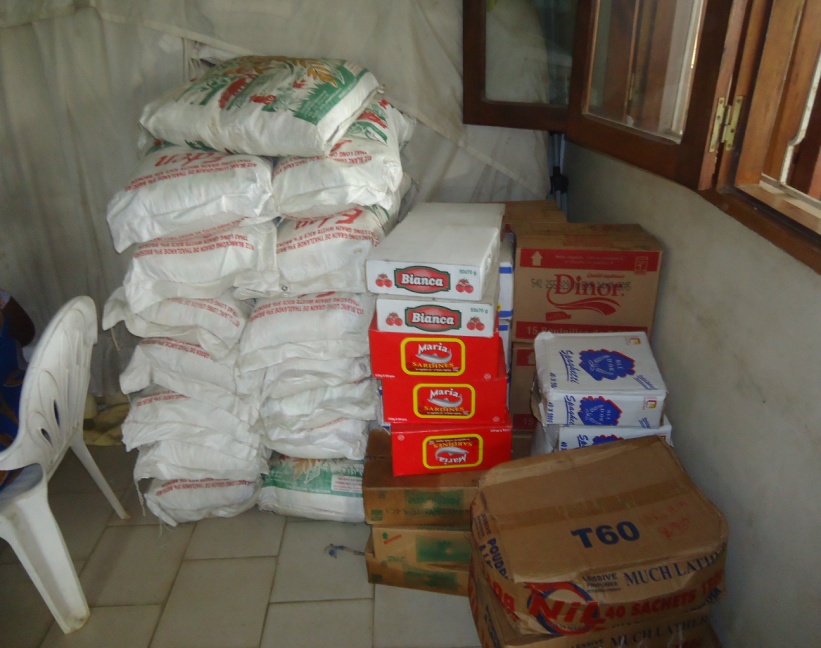 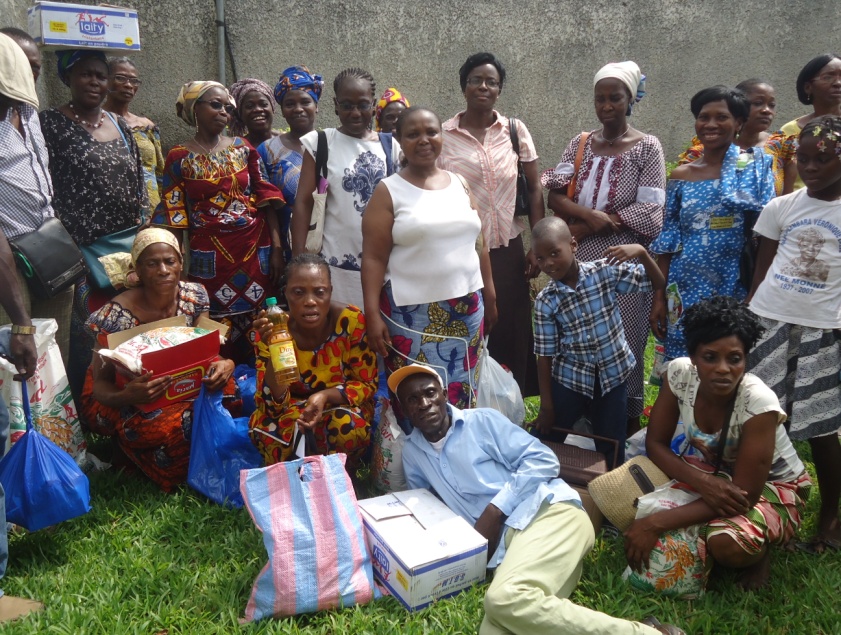 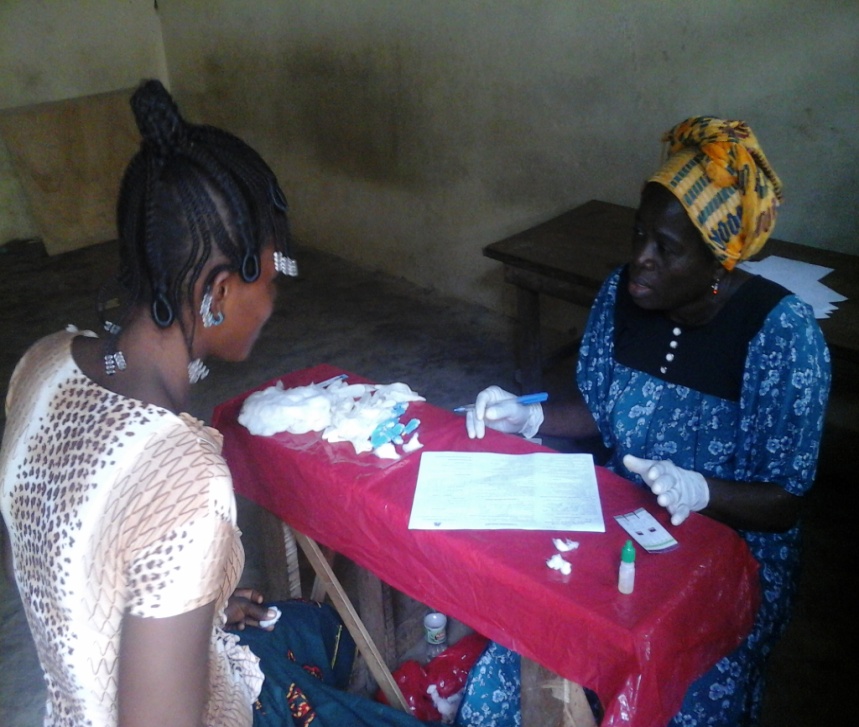 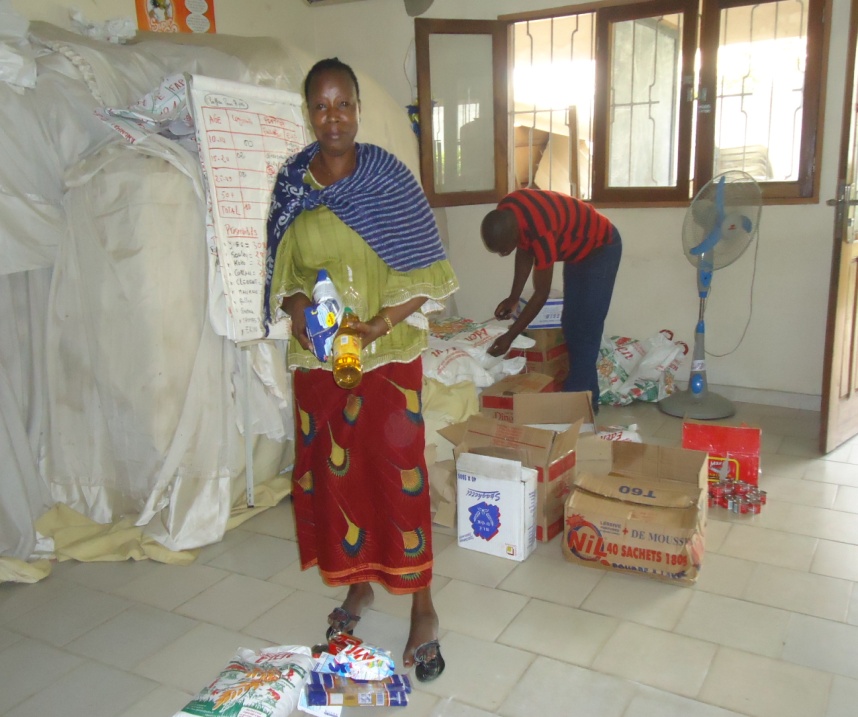 RemerciementsDes mots de remerciements sont adressés à tous les partenaires et bénévoles de l’ONG Lumière Action.LISTE DES ABREVIATIONSVIH : Virus de l’Immunodéficience HumaineSIDA : Syndrome Immunodéficience AcquiseONG : Organisation Non GouvernementaleAIMAS : Agence Ivoirienne de Marketing SocialCCP : Centre des programmes de communicationCDV : Centre de Dépistage VolontairePVVIH : Personne ne Vivant avec le VIHOSIWA: Open Society West AfricaUNICEF: Organisation des Nations Unies pour l’EnfancePUMLS : Programme d’Urgence Multisectoriel de Lutte contre le SidaRIP+: Réseau Ivoirien des Personnes vivant avec le VIHOEV: Orphelin et Enfants rendus Vulnérables du fait du VIHJHU/CCP: JOHNS HOPKINS BLOOMBERG SCHOOL of PUBLIC HEALTH/Center for Communication ProgramsUSAID : Agence des Etats unis pour le développement internationalPEPFAR :President's Emergency Plan for AIDS ReliefFM : Fonds Mondial de lutte contre le VIH/sida, la tuberculose et le paludismeLGBTI :Lesbiennes Gay Bisexuelles Transgenre IntersexeKFW : KreditanstaltFürWiederaufbauMSLS : Ministère de la Santé et de la Lutte contre le SidaCUMUL ANNUELCUMUL ANNUELCUMUL ANNUELCUMUL ANNUELCUMUL ANNUELCUMUL ANNUELCUMUL ANNUELMasculinsMasculinsFémininsFéminins[10-24 Ans][25+[TOTAL[10-24 Ans][25 +[[10-24 Ans][25 +[[10-24 Ans][25+[TOTAL[10-24 Ans][25 +[[10-24 Ans][25 +[[10-24 Ans][25+[TOTAL                        9 815                               16     2 143                                 6   11 958 22 11 980 IndicateursTOTAL ANNUEL 2015TOTAL ANNUEL 2015TOTAL ANNUEL 2015TOTAL ANNUEL 2015TOTAL ANNUEL 2015TOTAL ANNUEL 2015TOTAL ANNUEL 2015TOTAL ANNUEL 2015TOTAL ANNUEL 2015TOTAL ANNUEL 2015TOTAL ANNUEL 2015IndicateursTOTAL ANNUEL 2015TOTAL ANNUEL 2015TOTAL ANNUEL 2015TOTAL ANNUEL 2015TOTAL ANNUEL 2015TOTAL ANNUEL 2015TOTAL ANNUEL 2015TOTAL ANNUEL 2015TOTAL ANNUEL 2015TOTAL ANNUEL 2015TOTAL ANNUEL 2015Indicateurs< 10 ans< 10 ans10 - 14 ans10 - 14 ans15 - 24 ans15 - 24 ans25 ans et +25 ans et +MFTOTALIndicateursMFMFMFMFMFTOTALNombre de femmes enceintes touchées lors des séances de proximités et référées vers les sites PTME   -          -        -          4      -       2 055      -       2 632   0 4 691 4 691 Nombre de conjoints de femmes enceintes touchées lors des séances de proximités    -          -        -        -        46          -      309          -     355 0 355 Nombre de femmes enceintes touchées lors des séances de proximités et contre référées par les sites PTME   -          -        -        -        -       1 399      -       2 003   0 3 402 3 402 Nombre de femmes en âge de procréer touchées lors des séances de proximités    -         28      -      131      -       3 775      -       2 695   0 6 629 6 629 TOTAL ANNUEL 2015TOTAL ANNUEL 2015TOTAL ANNUEL 2015TOTAL ANNUEL 2015TOTAL ANNUEL 2015TOTAL ANNUEL 2015TOTAL ANNUEL 2015TOTAL ANNUEL 2015TOTAL ANNUEL 2015TOTAL ANNUEL 2015TOTAL ANNUEL 2015INDICATEURS< 10 ans< 10 ans10 - 14 ans10 - 14 ans15 - 24 ans15 - 24 ans25 ans et +25 ans et +MFTOTALINDICATEURSMFMFMFMFMFTOTALNombre de personnes conseillées   -          -       20       11    1 856        1 693    1 498       880   3 374 2 584 5 958 Nombre de personnes conseillées testées   -          -       20       11    1 856        1 693    1 498       880   3 374 2 584 5 958 Nombre de personnes conseillées testées et ayant pris leurs résultats   -          -       20       11    1 856        1 693    1 498       880   3 374 2 584 5 958 Nombre de personnes testées positif   -          -        -          1          4            10          8         23   12 34 46 Nombre de contrôle réalisés   -          -          1      -         172          160       101         79   274 239 513 Nombre de test réalisés   -          -        19       11    1 684        1 533    1 397        801   3 100 2 345 5 445 Nombre de personnes testées positives et référées pour la prise en charge   -          -         6        1      278          358       244        172   528 531 1 059 DatesNouveaux clientsNouveaux clientsNouveaux clientsNouveaux clientsNouveaux clientsNouveaux clientsNouveaux clientsNouveaux clientsNouveaux clientsNouveaux clientsContrôlesContrôlesContrôlesContrôlesContrôlesTotauxNégatifsNégatifsNégatifsNégatifsNégatifsPositifsPositifsPositifsPositifsPositifsContrôlesContrôlesContrôlesContrôlesContrôles(T1+T2+T3)FemmesFemmesHommesHommesTotalFemmesFemmesHommesHommesTotalFemmesFemmesHommesHommesTotalMOINS de 15 ans15 ans et plusMOINS de 15 ans15 ans et plus(T1)MOINS de 15 ans15 ans et plusMOINS de 15 ans15 ans et plus(T2)MOINS de 15 ans15 ans et plusMOINS de 15 ans15 ans et plus(T3)JANV11472118268120131602102142326FEV22821145430060172302602046499MARS160261124010001003302255189AVRIL1186313432408031102702350385MAI01900250440012041601601935491JUIN030040700800801503449127JUIL34714798012031501902241154AOUT4183316935908061401802240413SEPT01832312160402602101738260OCT030136670402604702471144NOV21751132310013031602102344370DEC142818294597094142701301225649TOTAL2817942414573303196467168027702595364007347134713471347134713471Tranche d’AgeNombre de personnes touchéesNombre de personnes dépistéesTaux de séropositivité35-395752411%40-44575231%45-49575081%50+575041%Taux de réalisation575100%1%Tranche d’âge35-3940-4445-4950+TotauxNombre de personnes testées au VIH2412084273Nombre de personnes dépistées positives21003Taux0,73%0,37%0%0%1,10%Nombre de personnes à toucherNombre de personnes touchéesNombre de personnes dépistéesTaux de séropositivité15 à 19 ans 450 370 298 2(0,7%) 20 à 24 ans 1050 1123 667 9(1,5%) 15 à 19 ans20 à 24 ansNombre de personnes dépistées à VIH298667Nombre de personnes dépistées positive à VIH29TAUX0,70%1,50%Activitésa)      Nombre total de Femmesb) Nombre total d’Hommese) Nombre de femmes 25-35 ans en unionf) Total personnes touchées (a+b)I- Causerie de groupe (CG)14683464602315147II- Visite à domicile (VAD)743265038068082TOTAL221151114982923229I- Nombre de Références effectuéesII- Nombre de Contre-références reçues952182Activitésa) Nombre total de Femmesb) Nombre total d’Hommesc) Nombre  de jeunes hommes 15-24 ansd)  Nombre de  jeunes femmes 15-24 anse) Total personnes touchées (a+b)I- Causerie de groupe (CG)368910811       9688391814500TOTAL3689108119688391814500IndicateursTOTAL PVVIH AYANT BENEFICIER D'UNE PRISE EN CHARGE PENDANT L'ANNEE 2015TOTAL PVVIH AYANT BENEFICIER D'UNE PRISE EN CHARGE PENDANT L'ANNEE 2015TOTAL PVVIH AYANT BENEFICIER D'UNE PRISE EN CHARGE PENDANT L'ANNEE 2015TOTAL PVVIH AYANT BENEFICIER D'UNE PRISE EN CHARGE PENDANT L'ANNEE 2015TOTAL PVVIH AYANT BENEFICIER D'UNE PRISE EN CHARGE PENDANT L'ANNEE 2015TOTAL PVVIH AYANT BENEFICIER D'UNE PRISE EN CHARGE PENDANT L'ANNEE 2015TOTAL PVVIH AYANT BENEFICIER D'UNE PRISE EN CHARGE PENDANT L'ANNEE 2015IndicateursTOTAL PVVIH AYANT BENEFICIER D'UNE PRISE EN CHARGE PENDANT L'ANNEE 2015TOTAL PVVIH AYANT BENEFICIER D'UNE PRISE EN CHARGE PENDANT L'ANNEE 2015TOTAL PVVIH AYANT BENEFICIER D'UNE PRISE EN CHARGE PENDANT L'ANNEE 2015TOTAL PVVIH AYANT BENEFICIER D'UNE PRISE EN CHARGE PENDANT L'ANNEE 2015TOTAL PVVIH AYANT BENEFICIER D'UNE PRISE EN CHARGE PENDANT L'ANNEE 2015TOTAL PVVIH AYANT BENEFICIER D'UNE PRISE EN CHARGE PENDANT L'ANNEE 2015TOTAL PVVIH AYANT BENEFICIER D'UNE PRISE EN CHARGE PENDANT L'ANNEE 2015IndicateursTOTAL PVVIH AYANT BENEFICIER D'UNE PRISE EN CHARGE PENDANT L'ANNEE 2015TOTAL PVVIH AYANT BENEFICIER D'UNE PRISE EN CHARGE PENDANT L'ANNEE 2015TOTAL PVVIH AYANT BENEFICIER D'UNE PRISE EN CHARGE PENDANT L'ANNEE 2015TOTAL PVVIH AYANT BENEFICIER D'UNE PRISE EN CHARGE PENDANT L'ANNEE 2015TOTAL PVVIH AYANT BENEFICIER D'UNE PRISE EN CHARGE PENDANT L'ANNEE 2015TOTAL PVVIH AYANT BENEFICIER D'UNE PRISE EN CHARGE PENDANT L'ANNEE 2015TOTAL PVVIH AYANT BENEFICIER D'UNE PRISE EN CHARGE PENDANT L'ANNEE 2015Indicateurs18 - 24 Ans18 - 24 Ans25 - 49 Ans25 - 49 Ans50 Ans et Plus50 Ans et PlusTOTALIndicateurs18 - 24 Ans18 - 24 Ans25 - 49 Ans25 - 49 Ans50 Ans et Plus50 Ans et PlusTOTALIndicateursMFMFMFTOTAL1 : Nombre total de PVVIH bénéficiant de soins palliatifs15 132 326 1 426 99 181 2 179 2 : Nombre de PVVIH ayant reçu un soutien alimentaire ou nutritionnel 6 47 116 598 51 69 887 3 : Nombre total de PVVIH bénéficiant de soins médicaux20 17 34 230 44 39 384 7 : Nombre total de PVVIH bénéficiant de prise en charge psychosociale15 132 329 1 423 99 181 2 179 IndicateursTOTAL OEV BENEFICIANT D'UNE PRISE EN CHARGE PENDANT L'ANNEE 2015TOTAL OEV BENEFICIANT D'UNE PRISE EN CHARGE PENDANT L'ANNEE 2015TOTAL OEV BENEFICIANT D'UNE PRISE EN CHARGE PENDANT L'ANNEE 2015TOTAL OEV BENEFICIANT D'UNE PRISE EN CHARGE PENDANT L'ANNEE 2015TOTAL OEV BENEFICIANT D'UNE PRISE EN CHARGE PENDANT L'ANNEE 2015TOTAL OEV BENEFICIANT D'UNE PRISE EN CHARGE PENDANT L'ANNEE 2015TOTAL OEV BENEFICIANT D'UNE PRISE EN CHARGE PENDANT L'ANNEE 2015TOTAL OEV BENEFICIANT D'UNE PRISE EN CHARGE PENDANT L'ANNEE 2015TOTAL OEV BENEFICIANT D'UNE PRISE EN CHARGE PENDANT L'ANNEE 2015TOTAL OEV BENEFICIANT D'UNE PRISE EN CHARGE PENDANT L'ANNEE 2015TOTAL OEV BENEFICIANT D'UNE PRISE EN CHARGE PENDANT L'ANNEE 2015IndicateursTOTAL OEV BENEFICIANT D'UNE PRISE EN CHARGE PENDANT L'ANNEE 2015TOTAL OEV BENEFICIANT D'UNE PRISE EN CHARGE PENDANT L'ANNEE 2015TOTAL OEV BENEFICIANT D'UNE PRISE EN CHARGE PENDANT L'ANNEE 2015TOTAL OEV BENEFICIANT D'UNE PRISE EN CHARGE PENDANT L'ANNEE 2015TOTAL OEV BENEFICIANT D'UNE PRISE EN CHARGE PENDANT L'ANNEE 2015TOTAL OEV BENEFICIANT D'UNE PRISE EN CHARGE PENDANT L'ANNEE 2015TOTAL OEV BENEFICIANT D'UNE PRISE EN CHARGE PENDANT L'ANNEE 2015TOTAL OEV BENEFICIANT D'UNE PRISE EN CHARGE PENDANT L'ANNEE 2015TOTAL OEV BENEFICIANT D'UNE PRISE EN CHARGE PENDANT L'ANNEE 2015TOTAL OEV BENEFICIANT D'UNE PRISE EN CHARGE PENDANT L'ANNEE 2015TOTAL OEV BENEFICIANT D'UNE PRISE EN CHARGE PENDANT L'ANNEE 2015Indicateurs0- 4 Ans0- 4 Ans5 - 9 Ans5 - 9 Ans10 - 14 Ans10 - 14 Ans15- 17 Ans15- 17 AnsCUMUL ANNUEL 2015CUMUL ANNUEL 2015CUMUL ANNUEL 2015Indicateurs0- 4 Ans0- 4 Ans5 - 9 Ans5 - 9 Ans10 - 14 Ans10 - 14 Ans15- 17 Ans15- 17 AnsCUMUL ANNUEL 2015CUMUL ANNUEL 2015CUMUL ANNUEL 2015IndicateursMFMFMFMFMFTOTAL1: Nombre d'OEV bénéficiant d'un soutien à base communautaire158113177176149181677455154410952: Nombre d'OEV bénéficiant d'un soutien en éducation et mise en apprentissage0 0 0 0 0 0 0 0 0 0 0 3: Nombre d'OEV bénéficiant d'un soutien en soins de santé27 20 17 8 9 13 3 5 56 46 102 4: Nombre d'OEV bénéficiant d'un soutien  Psychosocial158113177176149181677455154410955: Nombre d'OEV bénéficiant d'un soutien  en Alimentation /Nutrition91 76 97 111 88 110 42 32 318 329 647 6: Nombre d'OEV bénéficiant d'un soutien  en Protection0 0 0 0 0 0 0 0 0 0 0 7: Nombre d'OEV infectés35 17 17 16 11 10 2 5 65 48 Indicateur de processus/réalisations janvier à décembre 2015janvierféviermarsavrilmaijuinjuilletaoutseptembreoctobrenovembredécembretotalCONSEILS JURIDIQUESCONSEILS JURIDIQUESCONSEILS JURIDIQUESCONSEILS JURIDIQUESCONSEILS JURIDIQUESCONSEILS JURIDIQUESCONSEILS JURIDIQUESCONSEILS JURIDIQUESCONSEILS JURIDIQUESCONSEILS JURIDIQUESCONSEILS JURIDIQUESCONSEILS JURIDIQUESCONSEILS JURIDIQUESCONSEILS JURIDIQUESNombre de séances de conseils juridiques66656666544464Nombre de séances de conseils juridiques au Cepref44444444544449Nombre de séances de conseils juridiques en association02212222101015Nombre total de consultations juridiques181415101316151621201712187Nombre de consultations juridiques au Cepref12966610111321201712143Nombre de consultations juridiques en association65947643000044Nombre total de bénéficiaires989789981311117109Nombre de femme566546969119682Nombre d’homme42324302402127Nombre de bénéficiaires au Cepref7644457713119784Nombre de bénéficiaires des associations23534422000025Nombre de dossiers juridiques enregistrés après consultations9897891081512117113Nombre de dossiers juridiques classés par simples conseils20200120386428ORIENTATIONS VERS STRUCTURES (JURIDIQ &  ADMINISTRAT)ORIENTATIONS VERS STRUCTURES (JURIDIQ &  ADMINISTRAT)ORIENTATIONS VERS STRUCTURES (JURIDIQ &  ADMINISTRAT)ORIENTATIONS VERS STRUCTURES (JURIDIQ &  ADMINISTRAT)ORIENTATIONS VERS STRUCTURES (JURIDIQ &  ADMINISTRAT)ORIENTATIONS VERS STRUCTURES (JURIDIQ &  ADMINISTRAT)ORIENTATIONS VERS STRUCTURES (JURIDIQ &  ADMINISTRAT)ORIENTATIONS VERS STRUCTURES (JURIDIQ &  ADMINISTRAT)ORIENTATIONS VERS STRUCTURES (JURIDIQ &  ADMINISTRAT)ORIENTATIONS VERS STRUCTURES (JURIDIQ &  ADMINISTRAT)ORIENTATIONS VERS STRUCTURES (JURIDIQ &  ADMINISTRAT)ORIENTATIONS VERS STRUCTURES (JURIDIQ &  ADMINISTRAT)ORIENTATIONS VERS STRUCTURES (JURIDIQ &  ADMINISTRAT)ORIENTATIONS VERS STRUCTURES (JURIDIQ &  ADMINISTRAT)Nombre total de personnes orientées 10312220144424Tribunal1111110024416Huissier11Mairie213Autres11114MEDIATION MEDIATION MEDIATION MEDIATION MEDIATION MEDIATION MEDIATION MEDIATION MEDIATION MEDIATION MEDIATION MEDIATION MEDIATION MEDIATION Nombre de  Nouveaux dossiers enregistré  en médiation 02211101131013Nombre de  dossiers en cours   en médiation32224313334333Nombre de sorties  pour  médiation organisée53447627555558Nombre de bénéficiaires de médiations organisées32224313334333Nombred’appuis en transports 01440211211017Nombre de dossiers en médiation ayant abouti32002000223317En faveur des clients22001000223012En défaveur des clients1000100000035PRODUCTION DE JUGEMENTS SUPPLETIFSPRODUCTION DE JUGEMENTS SUPPLETIFSPRODUCTION DE JUGEMENTS SUPPLETIFSPRODUCTION DE JUGEMENTS SUPPLETIFSPRODUCTION DE JUGEMENTS SUPPLETIFSPRODUCTION DE JUGEMENTS SUPPLETIFSPRODUCTION DE JUGEMENTS SUPPLETIFSPRODUCTION DE JUGEMENTS SUPPLETIFSPRODUCTION DE JUGEMENTS SUPPLETIFSPRODUCTION DE JUGEMENTS SUPPLETIFSPRODUCTION DE JUGEMENTS SUPPLETIFSPRODUCTION DE JUGEMENTS SUPPLETIFSPRODUCTION DE JUGEMENTS SUPPLETIFSPRODUCTION DE JUGEMENTS SUPPLETIFSNombre de dossiers introduits6Dossier en cours à la mairie0000000004Dossier en cours au tribunal0000000000000Dossier ayant abouti0000000000000Poste de dépensesDétailMontant  en FCFARessources humainesPrime de motivationIndemnité 39 196 000FonctionnementFrais de gestion Frais de fonctionnement Règlement des factures internet Fournitures de bureau frais de gestion  7 162 000Equipement Outil informatique imprimante Voiture00Activités programmes Mobilisation sensibilisation Dépistage Prise en charge Activités de sensibilisationAnimation des EP AC Conseillers cdv pour dépistage Activité de sensibilisation à la planification familiale  Activité de PTME Activités de prises en charge médicales (Achat de médicament aux PVVIH et aux OEV)Activités de Visite à domicile  Activités de groupe de parole Activités ODOC& LTHS (distribution de vives aux nutritionnels aux PVVIH et) OEV 42 873 303TotalTotal89 231 303Types de recettesMontant en FCFASubvention MSLS00Autres subventions95 665508Fonds propre 2 353 859Total 98  019 367